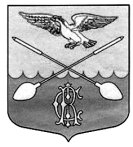 СОВЕТ ДЕПУТАТОВ  МУНИЦИПАЛЬНОГО  ОБРАЗОВАНИЯДРУЖНОГОРСКОГО   ГОРОДСКОГО  ПОСЕЛЕНИЯГАТЧИНСКОГО  МУНИЦИПАЛЬНОГО  РАЙОНАР Е Ш Е Н И Еот 17 июня  2019 г.                                                                                                                №  27«Об установлении  размера платы за содержание жилого помещения   для   населения, проживающего   на   территорииДружногорского городского поселения, арендаторов и собственниковнежилых помещений в многоквартирных домах с 01 июля 2019 года»	В соответствии с п.3 ст.156, п. 4 ст.158, п. 4 ст.154  Жилищного кодекса Российской Федерации, ст. 14 Федерального Закона от 6 октября 2003г. № 131-ФЗ «Об общих принципах организации местного самоуправления в РФ»,  ч.9,ч.10 ст.12 Федерального закона от 29.06.2015 г. № 176-ФЗ «  О внесении изменений в Жилищный кодекс Российской Федерации и отдельные законодательные акты Российской Федерации», постановлениями Правительства Российской Федерации от 03.04.2013г. № 290 «О минимальном перечне услуг и работ, необходимых для обеспечения надлежащего содержания общего имущества в многоквартирном доме и порядке их оказания и выполнения», от 15.05.2014г. № 416 « О порядке осуществления деятельности по управлению многоквартирными домами», учитывая рост инфляции цен на топливно-энергетические ресурсы и руководствуясь Уставом  МО  Дружногорского  городского  поселенияСовет депутатов МО   Дружногорского  городского  поселенияРЕШИЛ:1.      Установить и ввести в действие с 1  июля  2019 года:1.1. Размер  платы на услуги по содержанию жилого помещения   многоквартирного дома для  нанимателей жилых помещений по договорам социального найма, договорам найма жилых помещений муниципального жилищного фонда, арендаторов  нежилых  помещений  и  для  собственников  помещений, которые  не  приняли  решение  об  установлении  размера  платы  на  их  общем  собрании, согласно  приложению №1.1.2.   Определить, что размер платы за содержание жилого помещения, установленный в п.1.1. настоящего решения, уменьшается на сумму  4 (Четыре) рубля со дня заключения договора с региональным оператором на оказание услуг по обращению с твердыми коммунальными отходами (ТКО).1.3.  Цены на услуги по вывозу жидких бытовых отходов  для  собственников  приватизированных  квартир  и  нанимателей  жилых  помещений  по  договорам  социального  найма,  договорам  найма  жилых  помещений  муниципального  жилищного  фонда, согласно приложению № 2, №3. 2. Ответственность за исполнение настоящего решения возложить на заместителя главы администрации   Дружногорского городского  поселения. 3. Контроль за исполнением настоящего решения возложить на постоянную комиссию по вопросам жилищно-коммунального хозяйства, строительства и благоустройства Совета депутатов МО Дружногорского городского  поселения.4. Настоящее решение вступает в силу с момента опубликования, но не ранее 01.07.2019 года.5. Решение опубликовать в газете "Официальный вестник Дружногорского городского  поселения " и на официальном сайте Дружногорского городского  поселения, не позднее 30 июня 2019 года.Глава  МО  Дружногорского  городского   поселения:                                     И.В. Моисеева